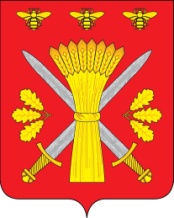 РОССИЙСКАЯ ФЕДЕРАЦИЯОРЛОВСКАЯ ОБЛАСТЬТРОСНЯНСКИЙ РАЙОННЫЙ СОВЕТ НАРОДНЫХ ДЕПУТАТОВРЕШЕНИЕ27 октября 2011 года                                                                                        №51     с. ТроснаО Программе комплексного развития систем коммунальной инфраструктурыТроснянского района на 2011-2013 годы- окончательная редакция	В соответствии с Федеральным законом от 30.12.2004 г. №210-ФЗ «Об основах регулирования тарифов организаций коммунального комплекса, стимулирования реформирования жилищно-коммунального хозяйства и внедрении ресурсосберегающих технологий»Троснянский районный Совет народных депутатов РЕШИЛ:1. Утвердить Программу комплексного развития систем коммунальной инфраструктуры Троснянского района на 2011-2013 годы в соответствии с приложением в первом чтении.2. Контроль исполнения настоящего решения возложить на комитет по промышленности, ЖКХПредседатель районного Совета                                                      Глава районанародных депутатов                                                                            В. И. Быков                                                       В. И. Быков                                                                                   Приложение                                                       к решению Троснянского  районного                                                      Совета народных депутатов                                                                        от 27 октября  2011г.№51Программа комплексного развития систем коммунальной инфраструктуры 
         Троснянского района на 2011-2013 годыРаздел 1. Содержание проблемы и обоснование необходимости ее решения программными методамиПрограмма комплексного развития систем коммунальной инфраструктуры Троснянского района на 2011–2013 годы разработана в соответствии со статьёй 11 Федерального закона от 30.12.2004 г. № 210–ФЗ «Об основах регулирования цен и тарифов предприятий коммунального комплекса». Программа направлена на осуществление мероприятий по развитию и модернизации объектов коммунальной инфраструктуры в соответствии с перспективой строительства и ввода в эксплуатацию в 2011–2013 годах жилья и объектов социальной инфраструктуры.Целью Программы развития систем коммунальной инфраструктуры Троснянского района на 2011–2013 годы является строительство и модернизация объектов коммунальной инфраструктуры, снижение их сверхнормативного износа, обеспечение доступного, надёжного и устойчивого обслуживания потребителей коммунальных услуг, привлечение средств как бюджетных, так и внебюджетных источников.Программой предусматривается строительство, модернизация и реконструкция объектов в сфере тепло–водоснабжения, водоотведения. Разработка программы выполнялась на основе данных муниципальных организаций и предприятий немуниципальной сферы коммунального хозяйства района. Предусматривается внесения изменений в Программу комплексного развития систем коммунальной инфраструктуры Троснянского района в связи с изменениями в Генеральном плане каждого сельского поселения.Необходимость разработки и реализации Программы на территории района обусловлена перспективой развития района, общим состоянием коммунального хозяйства, которое должно обеспечить необходимый объем и уровень тепло–водоснабжения, водоотведения и очистки сточных вод с учётом планируемого ввода объектов жилья и социальной инфраструктуры в 2011–2013 годах.Реализация Программы должна обеспечить:- увеличение объёмов строительства объектов социальной инфраструктуры и жилья; - модернизацию и обновление коммунальной инфраструктуры района, в том числе:- развитие сетей и объектов тепло–, водоснабжения и водоотведения для обеспечения подключения дополнительных нагрузок при строительстве новых жилых домов и объектов социальной инфраструктуры;- устранение причин возникновения аварийных ситуаций, угрожающих жизнедеятельности человека;- улучшение экологического состояния районной окружающей среды;- обеспечение повышения надежности и качества оказываемых потребителям коммунальных услуг.К основным проблемам Троснянского района относятся:- высокая степень физического и морального износа основных фондов, средств и методов производства. Техническое состояние коммунальной инфраструктуры характеризуется низкой производительностью, низким коэффициентом полезного действия мощностей, планово-предупредительный ремонт уступил место аварийно-восстановительным работам, затраты на которые в два раза выше;- неудовлетворительный финансовый механизм формирования затрат и определение регулируемых цен на услуги организации коммунального комплекса.Программа комплексного развития систем коммунальной инфраструктуры Троснянского района - это программа строительства, модернизации систем коммунальной инфраструктуры и объектов коммунального хозяйства, в том числе объектов теплоснабжения, водоснабжения, водоотведения, которая обеспечивает развитие этих систем и объектов в соответствии с потребностями жилищного и промышленного строительства, повышение качества услуг, улучшение экологической ситуации на территории района.Программа разрабатывается для гарантированного покрытия перспективной потребности в энергоносителях и воде для обеспечения эффективного и качественного снабжения коммунальными ресурсами с минимальными издержками, в целях повышения инвестиционной привлекательности муниципального образования за счет предоставления возможности быстро подключить новые объекты к коммунальным системам и получение коммунальных услуг по обоснованным ценам.1.1. Состояние систем водоснабжения районаОбеспечение населения доброкачественной питьевой водой и в достаточном количестве является одной из основных задач. Согласно существующей схеме водоснабжения района вода питьевого качества добывается из подземных источников. Вода водоносного горизонта соответствует требованиям СанПиН «Питьевая вода. Гигиенические требования к качеству воды централизованных систем питьевого водоснабжения. Контроль качества». Вода артезианской скважины н. п. В. Муханово требует дополнительной очистки до подачи ее потребителям.Подача воды осуществляется 36 основными водозаборами.Протяженность сетей водоснабжения составляет . Износ сетей составляет более 64 %. 1.2. Состояние системы водоотведенияОбеспечение населения доброкачественными услугами по водоотведению является одной из проблем коммунального комплекса. 8 канализационных очистных сооружений в районе, введенны в эксплуатацию в 1981 г.г., предназначены для очистки хозяйственно-бытовых и производственных сточных вод.  Проектная производительно составляет 0,17 тыс. м3/сут., фактический среднесуточный пропуск сточных вод составляет 0,191 тыс. м3/сут. Из-за отсутствия резервных канализационных очистных сооружений выполнить капитальный ремонт существующих сооружений без полной их остановки невозможно. Сооружения работают с перегрузкой.Протяженность канализационных сетей села – . Состояние сетей неудовлетворительное ( нуждается в замене).    Требуется строительство новых очистных сооружений.1.3. Состояние системы теплоснабженияПротяженность сетей теплоснабжения в районе составляет . Амортизационный износ тепловых сетей в среднем составляет 65 процентов. Доля потерь тепловой энергии в общем объеме отпуска тепловой энергии сохраняется на высоком уровне (22 %). Тепловую энергию производят 12 муниципальных котельных, из них 1 котельная обеспечивает горячее водоснабжение.  Суммарная установленная мощность котельных составляет 10,867 Гкал/час. Высокий уровень износа котлов не позволяет эксплуатировать оборудование в режиме полной загрузки. Большинство котлов эксплуатируется на пониженных параметрах, что приводит к понижению КПД котлоагрегатов и котельных в целом.   Раздел 2. Цели и задачи ПрограммыЦелью Программы является строительство и модернизация систем коммунальной инфраструктуры и объектов коммунального хозяйства. К основным задачам Программы относятся:- повышение эффективности функционирования коммунальных систем;- повышение качества коммунальных услуг;- улучшение экологической ситуации путем сокращения негативных факторов в процессе эксплуатации систем коммунальной инфраструктуры за счет ее совершенствования;- привлечение инвестиций в жилищно-коммунальный комплекс.Раздел 3. Сроки реализации ПрограммыПрограмма предусматривает комплекс мероприятий, которые предполагается выполнить в течение 2011-2013 годов.Раздел 4. Система программных мероприятийСистема программных мероприятий объединяет следующие группы мероприятий:- мероприятия по развитию водоснабжения;- мероприятия по развитию водоотведения;- мероприятия по развитию теплоснабжения.Раздел 5. Ресурсное обеспечение ПрограммыФинансирование Программы осуществляется за счет следующих источников:- бюджет района за счет доходов, поступающих в качестве арендной платы за имущество систем коммунальной инфраструктуры;- средства юридических, физических лиц, инвесторов, надбавки к тарифам;- федеральный, областной, районный бюджеты в рамках адресных инвестиций и целевых программ.Общая сумма финансирования на 2011-2013 годы составляет 47 205,10 тыс.руб.Раздел 6. Механизм реализации ПрограммыРеализация Программы осуществляется администрацией Троснянского района, организациями коммунального комплекса, подрядными организациями, привлекаемыми на договорной основе к выполнению работ по реализации программных мероприятий.Администрация Троснянского района с целью реализации Программы:- согласовывает производственные программы организаций коммунального комплекса;- разрабатывает и утверждает технические задания на разработку инвестиционных программ;- рассматривает проекты инвестиционных программ организации коммунального комплекса по развитию систем коммунальной инфраструктуры;- обеспечивает привлечение средств на развитие систем коммунальной инфраструктуры из федерального, областного, районного бюджетов, а также внебюджетных источников;- контролирует расходование средств на реализацию Программы.Организации коммунального комплекса:- разрабатывают на основе технических заданий инвестиционные программы, включающие мероприятия, запланированные в Программе;- выполняют утвержденные инвестиционные программы;- привлекают проектные, строительно-монтажные предприятия для выполнения работ.Раздел 7. Контроль реализации ПрограммыКонтроль за реализацией Программы осуществляет администрация района на основе материалов и отчетов, предоставляемых организациями коммунального комплекса о ходе выполнения ими инвестиционной программы.Администрация района вправе использовать иные формы и методы контроля за реализацией Программы.Раздел 8. Ожидаемые результаты реализации Программы, прогнозируемый экономический и социальный эффект ее выполненияОжидаемыми результатами Программы является создание системы коммунальной инфраструктуры района, обеспечивающей предоставление качественных коммунальных услуг, отвечающих экологическим требованиям и потребностям жилищного и промышленного строительств в районе. Кроме того, в результате реализации Программы должны быть обеспечены:- комфортность и безопасность условий проживания;- надежность работы инженерных систем;- финансовое оздоровление организации жилищно-коммунального комплекса.Эффективность реализации Программы существенно возрастет при условии включения ряда объектов в федеральные и областные программы.Наименование Программы       Программа комплексного развития систем  коммунальной  инфраструктуры Троснянского района на 2011-2013 годыОснование для разработки программыТребования Федерального закона от 30.12.2004 года №210-ФЗ «Об основах регулирования тарифов организаций коммунального комплекса»Заказчик Программы           Администрация Троснянского районаРуководитель ПрограммыЗаместитель Главы администрации района, начальник отдела строительства, архитектуры и жилищно-коммунального хозяйства администрации Троснянского районаРазработчик Программы        Отдел строительства, архитектуры и жилищно-коммунального хозяйства администрации Троснянского районаЦели и задачи Программы      Целью программы является реконструкция, строительство и модернизация систем коммунальной инфраструктуры и объектов теплоснабжения, водоснабжения, водоотведения, очистки сточных вод.К основным задачам Программы относятся: -повышение эффективности функционирования коммунальных систем;-развитие системы коммунальной инфраструктуры Троснянского района, отвечающей современным требованиям его социально-экономического развития;-повышение качества коммунальных услуг, предоставляемых потребителям на территории района;-улучшение экологической ситуации путем сокращения негативных факторов в процессе эксплуатации систем коммунальной инфраструктуры района за счет ее совершенствования;- обеспечение условий для формирования тарифной политики, обеспечивающей создание экономической основы для развития систем коммунальной инфраструктуры; - определение источников привлечения средств для развития систем коммунальной инфраструктуры в интересах жилищного и промышленного строительства;- привлечение инвестиций в жилищно-коммунальный комплекс.Сроки реализации Программы   2011-2013годыПеречень основных мероприятийСистема программных мероприятий объединяет следующие группы мероприятий:-мероприятия по развитию системы водоснабжения;- мероприятия по развитию системы водоотведения;-мероприятия по развитию системы теплоснабженияИсполнители Программы        Администрация Троснянского района, организации коммунального комплекса, подрядные организации на основе договорных отношенийИсточники финансирования     Бюджетные средства, средства населения, внебюджетные источники, инвестиции, надбавки к тарифамОбъемы финансирования        Общий объем средств, необходимых на реализацию Программы определяется в зависимости от объема финансирования на очередной финансовый год и инвестиционных программ организаций коммунального комплексаОжидаемые конечные            результаты                   Ожидаемыми результатами Программы являются:-улучшение качества предоставляемых коммунальных услуг при приемлемых для населения тарифах, а также отвечающих экологическим требованиям,-развитие конкурентных отношений на рынке  предоставляемых коммунальных услуг,-финансовое оздоровление организации жилищно-коммунального комплекса.